 Figure S1. Flow chart of the drug substance (N-sucDf-AMG211) manufacturing process and drug product (89Zr-AMG211) formulation and filling process.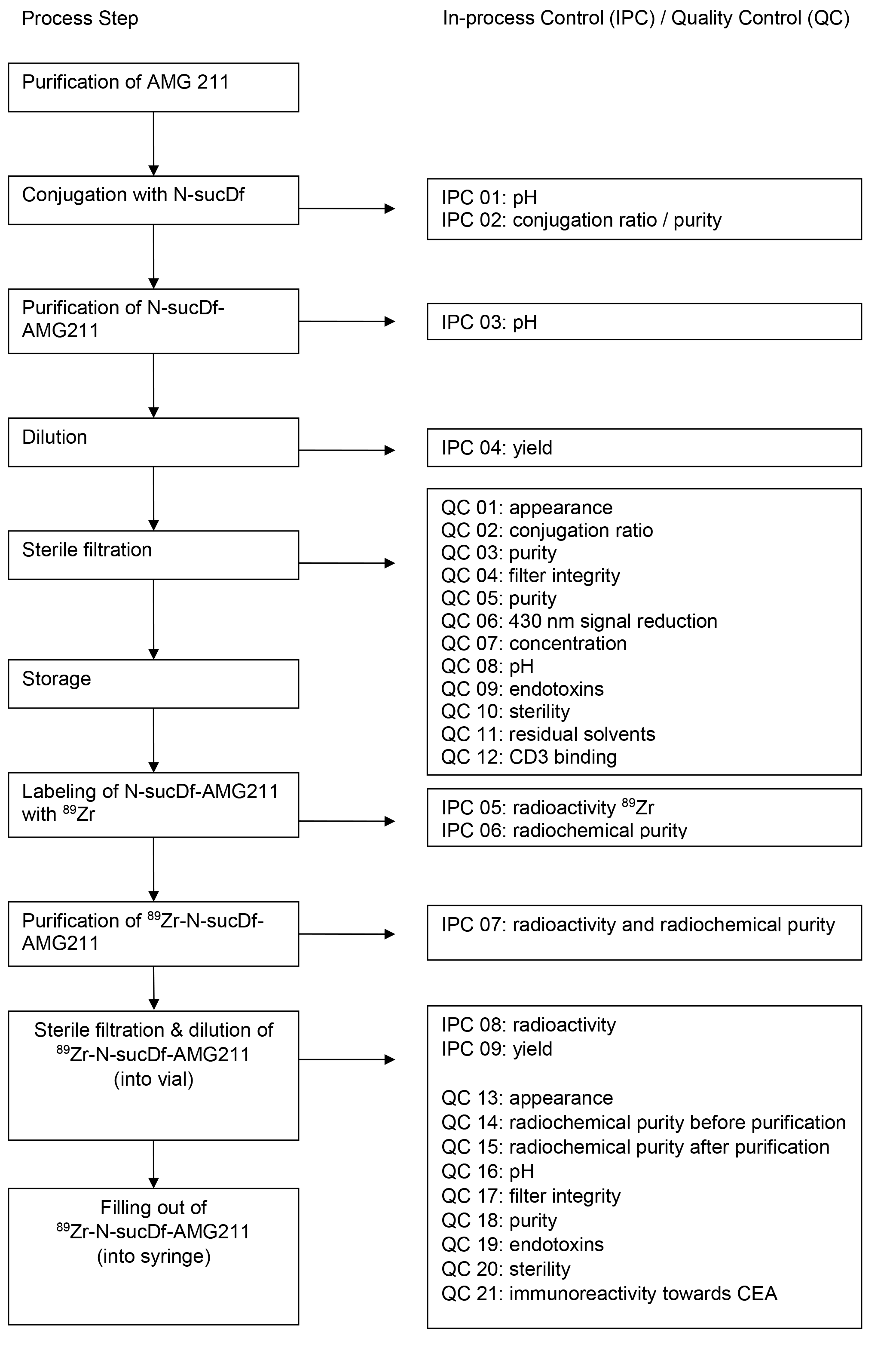  Figure S2. Quality control of 89Zr-AMG211. Representative size exclusion high performance liquid chromatography chromatogram of 89Zr-AMG211 with 280 nm signal (top panel), radiochemical signal (middle panel) and the overlay (lower panel). 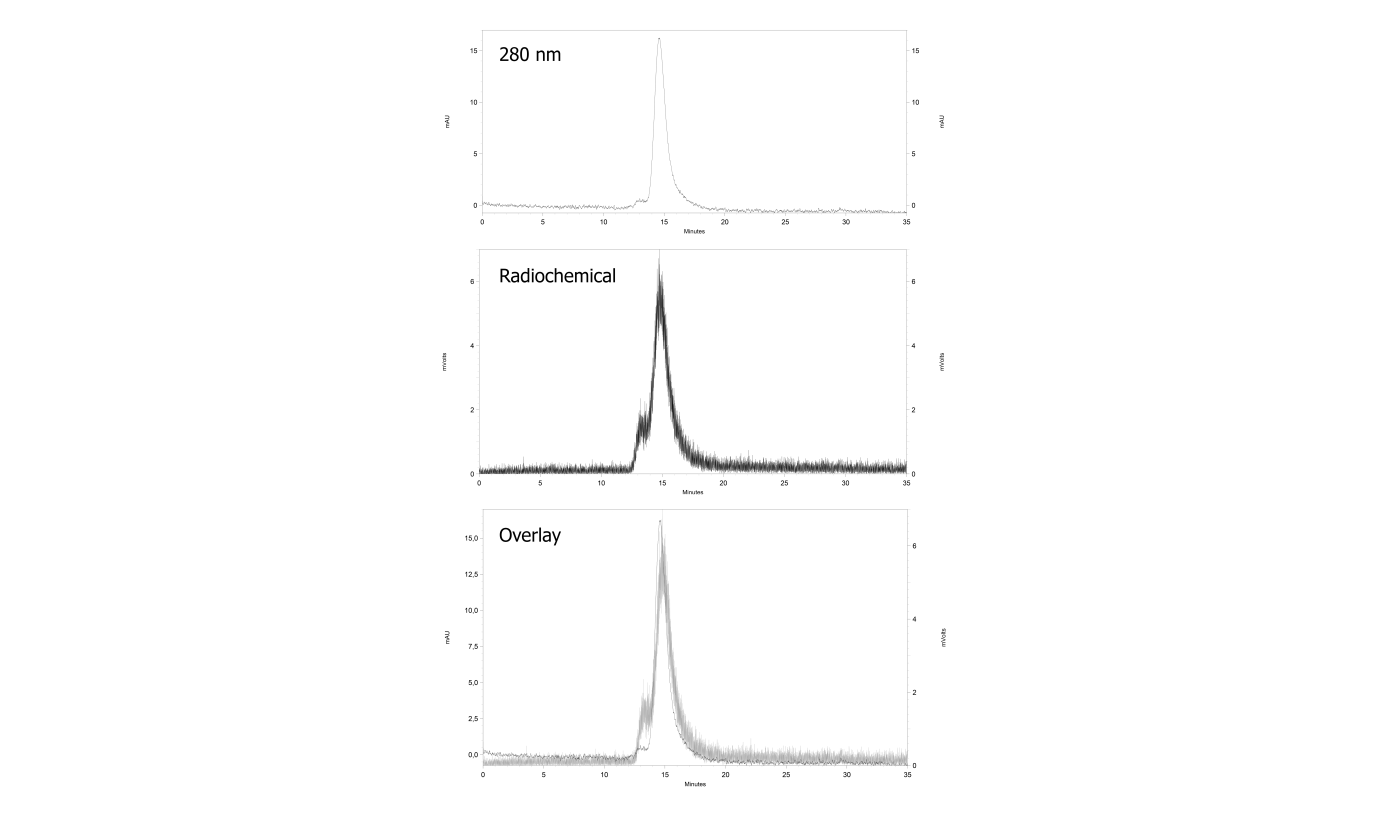  Figure S3. Immunoreactivity of 89Zr-AMG211. A) Representative competition assay using an effective N-sucDf:AMG 211 ratio of 2:1. Curve fit with 95% confidence interval is visualized. B) Immunoreactivity towards CEA of different ratios N-sucDf:AMG 211. Data are mean ± SD.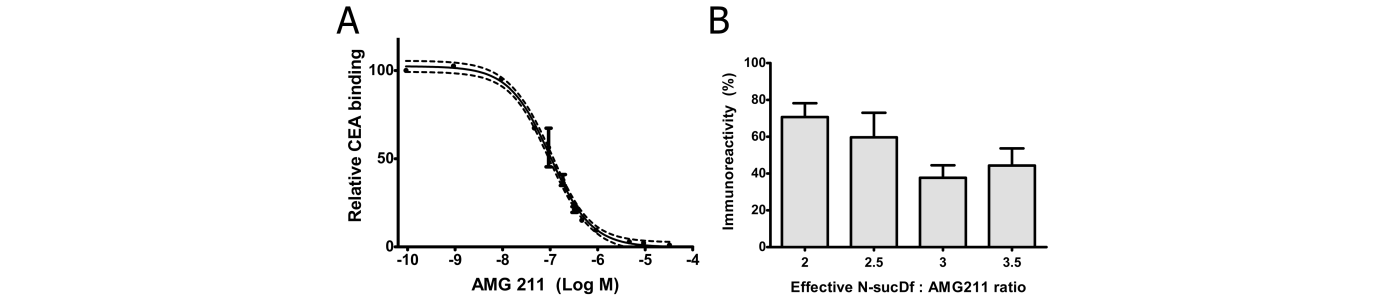 Figure S4. Membrane binding and internalization of 89Zr-AMG211 after CEA binding on LS174T cells (n = 3). Membrane bound and internalized 89Zr-AMG211 are expressed as percentage of initial cell associated activity. Data are mean ± SD.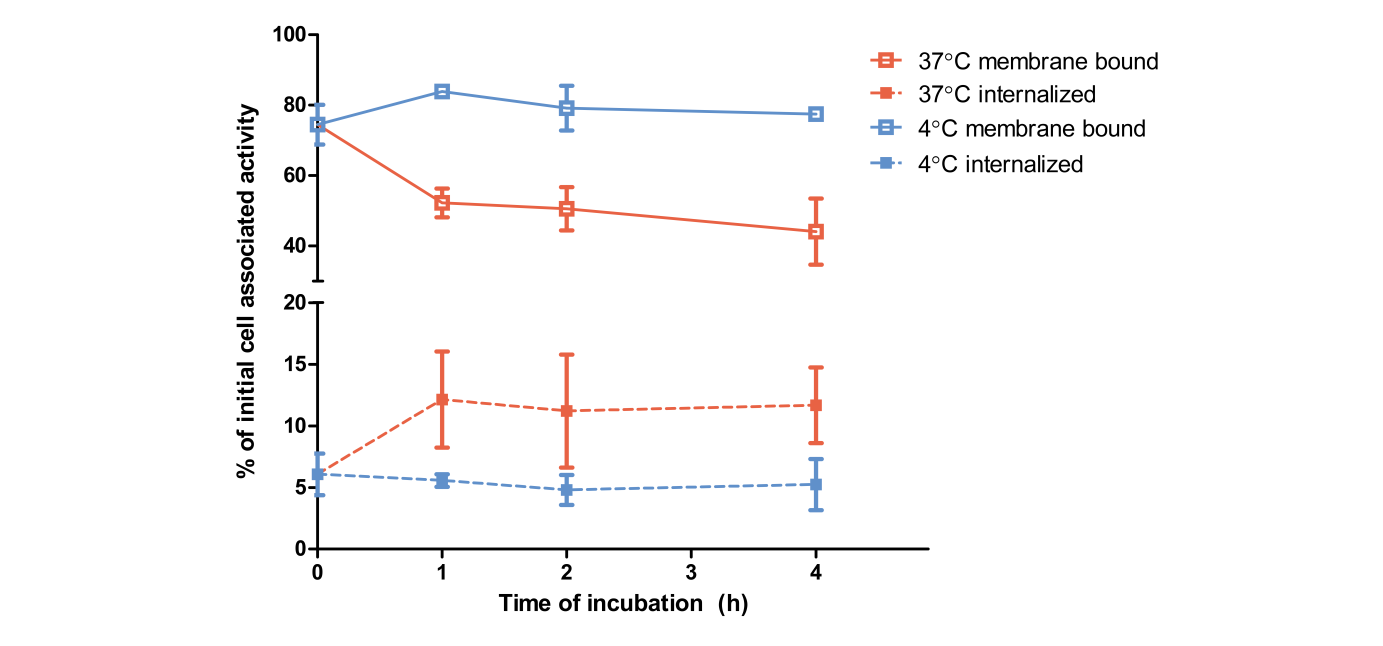 Figure S5. Expression of CEA on LS174T, BT474 and HL-60 cell lines (n = 3). Membrane expression is expressed as percentage of LS174T signal. Data are mean ± SD. 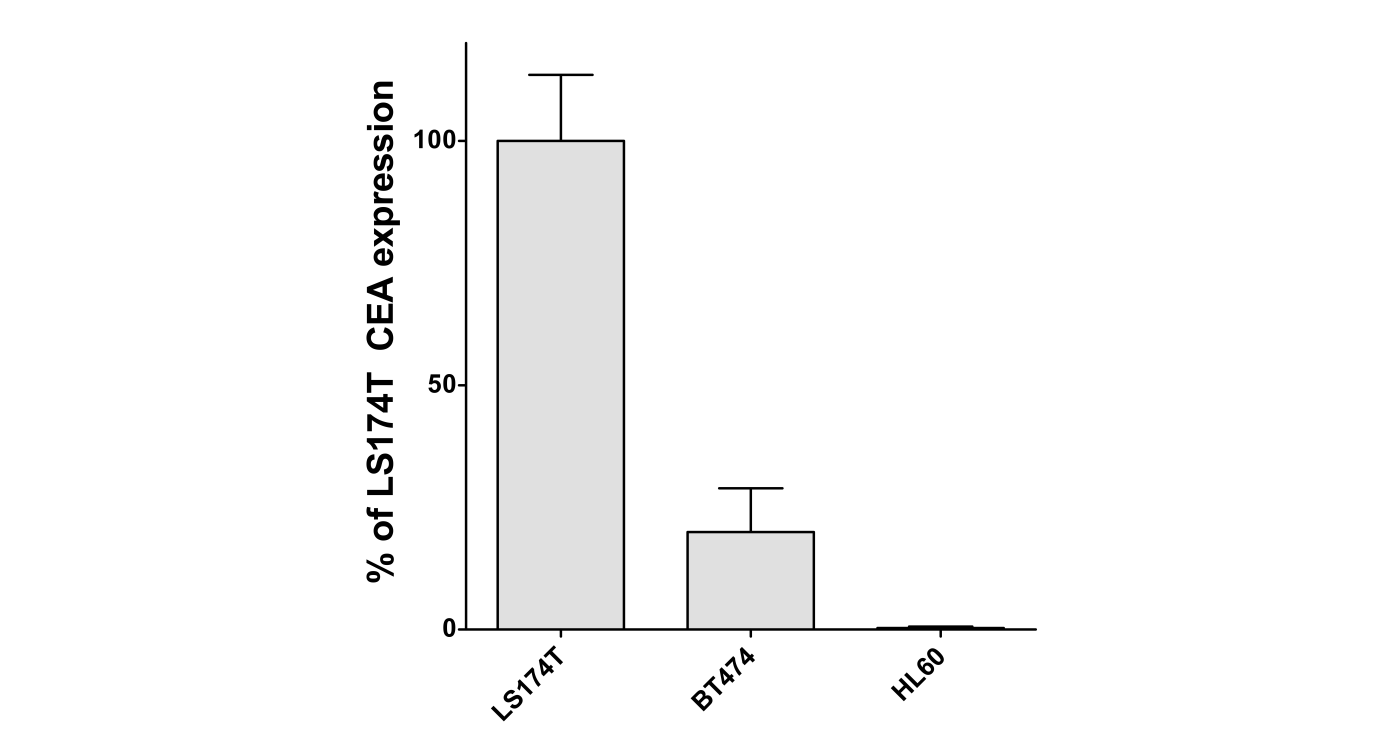 Table S1. GMP manufacturing of N-sucDf-AMG211 and 89Zr-AMG211. Release criteria are fulfilled for batch 1, 2, and 3. In addition stability are shown for N-sucDf-AMG211 stored at -80°C for 6 months, all quality criteria are still met.* Preserved immunoreactivity indicates more than 50% binding compared to unconjugated for CD3 and more than 50% immunoreactivity for CEATestSpecificationBatch 1Batch 2Batch 3Batch 3After 6M at -80°CN-sucDf-AMG211N-sucDf-AMG211N-sucDf-AMG211N-sucDf-AMG211N-sucDf-AMG211N-sucDf-AMG211AppearanceColourless to light yellowColourlessColourlessColourlessColourlessConjugation ratioof N-sucDf: AMG2111.5-2.51.6

1.71.5

Not applicableImpurities of 
N-sucDf-AMG211 after conjugation≤ 5%2%3%2%Not applicableFilter integrity≤ 20%15%14%19%Not applicableImpurities of 
N-sucDf-AMG211 end product 5%
2%

3%
3%
3%Signal reduction at 430 nm> 40% reduced78%68%80%84%Concentration1.5-2.5 mg/ml1.59 mg/mL1.80 mg/mL1.65 mg/mL1.73 mg/mLpHpH 4.0 - 6.05.65.75.95.8Endotoxins:≤ 2.5 EU/ml0.687 EU/mL0.659 EU/mL0.542 EU/mLNot determinedSterility:SterileSterileSterileSterileNot determinedResidual solvents (ACN)< 410 ppm< 100 ppm< 100 ppm< 100 ppmNot determinedImmunoreactivity towards CD3Preserved*PreservedPreservedPreservedPreserved89Zr-AMG21189Zr-AMG21189Zr-AMG21189Zr-AMG21189Zr-AMG21189Zr-AMG211AppearanceColourless to light yellowColourlessColourlessColourlessColourlessRadiochemical purity pre-purification≥ 70%94.0%92.5%91.4%93.4%Radiochemical purity post-purification≥ 95%96.8%98.1%97.6%98.2%pHpH 5.0-8.06.16.26.16.1Filter integrity≤ 20%19%14%14%16%Impurities of 
89Zr-AMG211 5%1.5%2.4%Not detectable2.2%Bacterial endotoxins≤ 2.5 EU/mL0.450 EU/mL0.412 EU/mL0.532 EU/mLNot determinedSterilitySterileSterileSterileSterileNot determinedImmunoreactivity towards CEAPreserved*PreservedPreservedPreservedPreserved